Zemljopis VIIIRješenja za ISPIT-GEOGRAFSKA KARTA (6.5.) 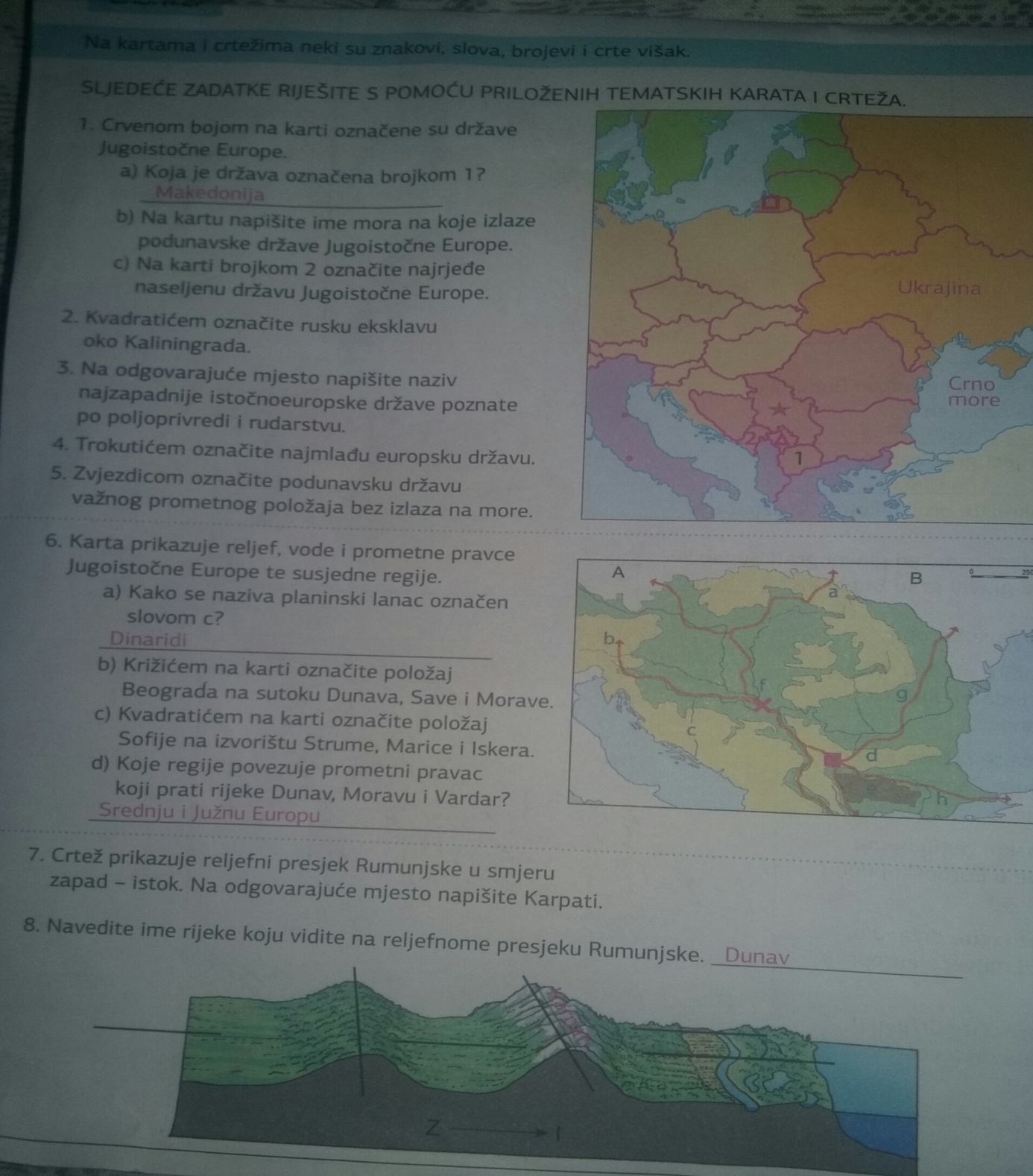 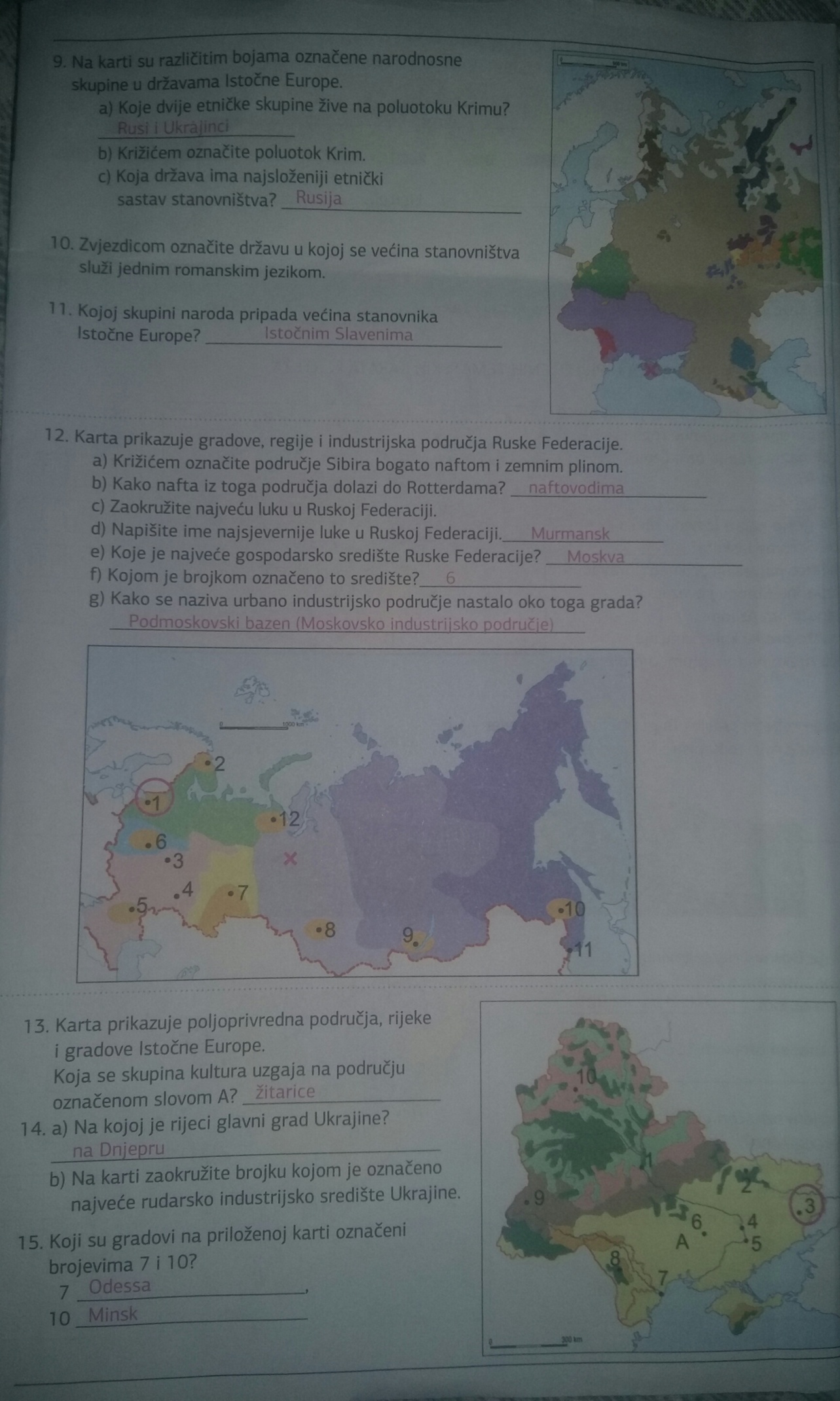 ISPITNA VJEŽBACJELINE: JUGOISTOČNA,ISTOČNA I SUVREMENA EUROPAPokušajte riješiti ove zadatke i pošaljite na već poznati e-mail.Rješenje zadataka dobit ćete sljedeći sat. 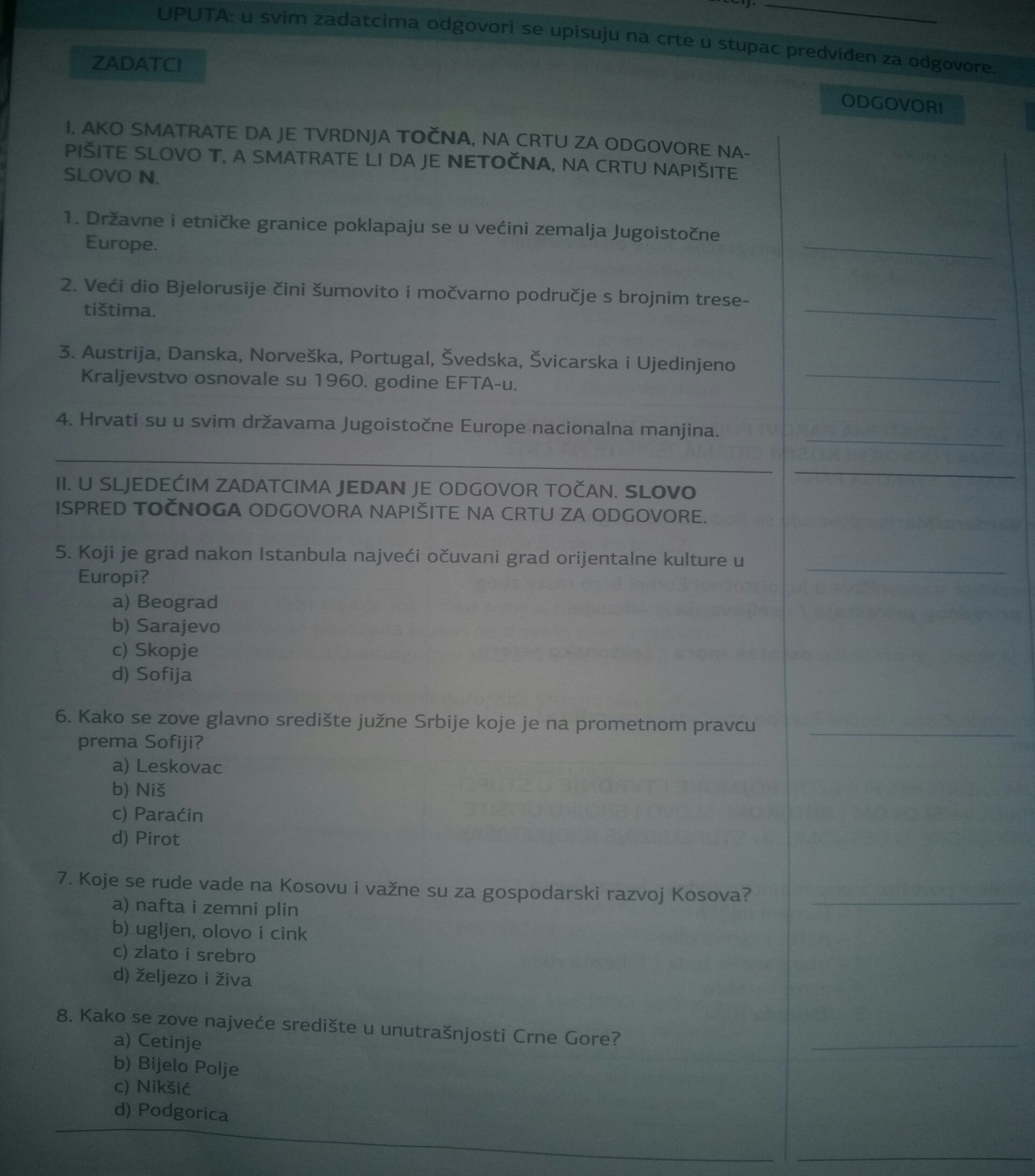 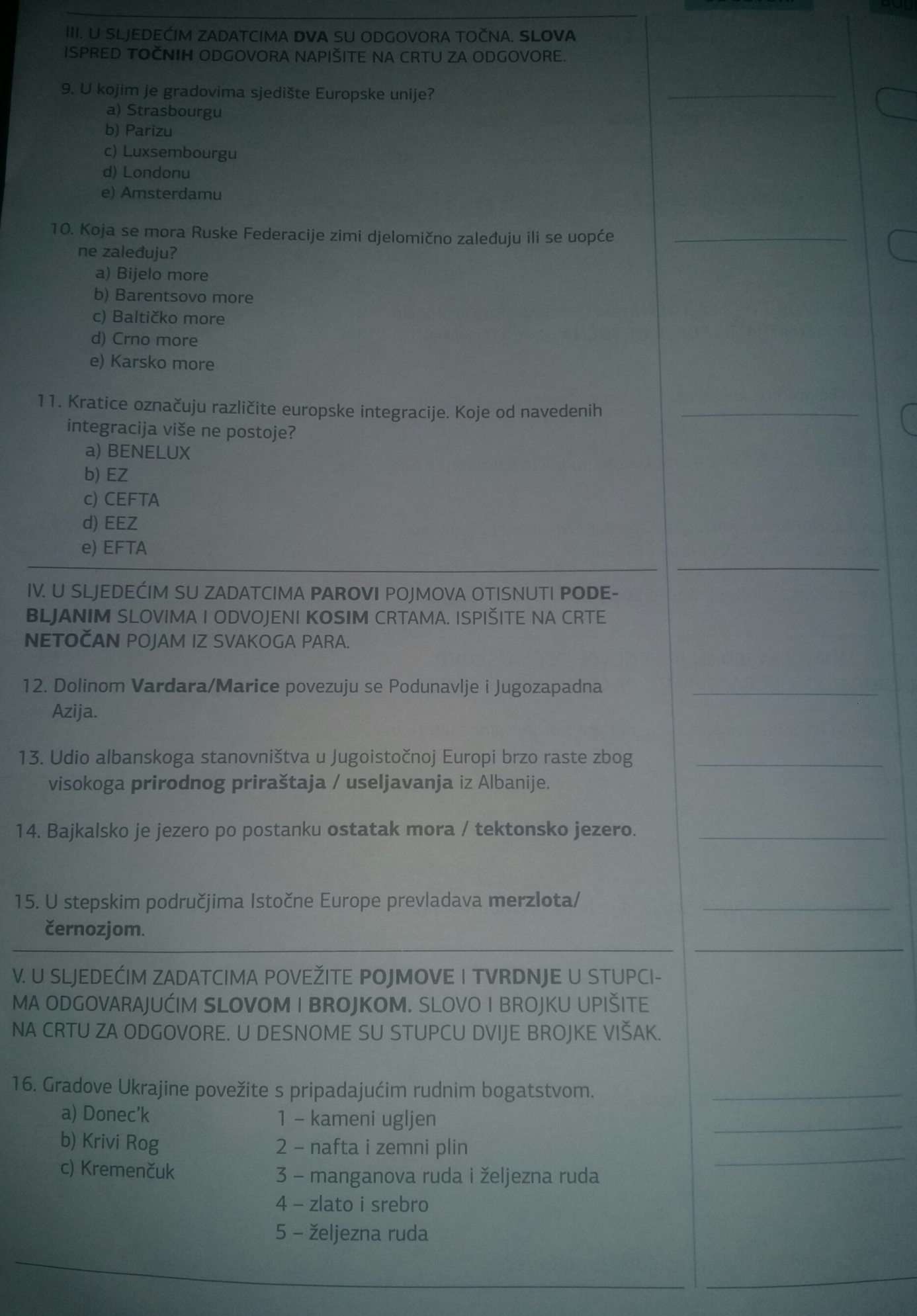 